Science – Australian Animals Science – Australian Animals Science – Australian Animals Science – Australian Animals Science – Australian Animals Science – Australian Animals Science – Australian Animals Science – Australian Animals Science – Australian Animals Science – Australian Animals Science – Australian Animals Science – Australian Animals Science – Australian AnimalsResource A- Animals Flash Cards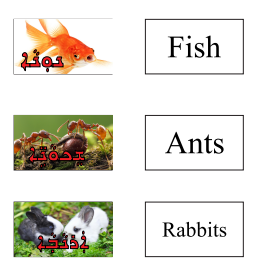 Resource A- Animals Flash Cards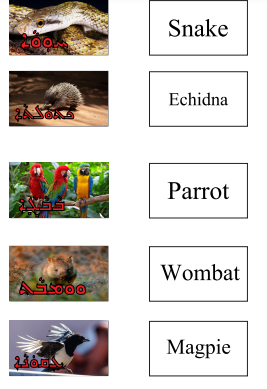 Resource A- Animals Flash Cards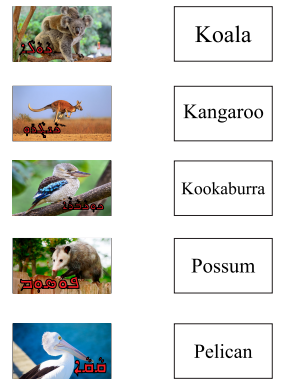 Resource A- Animals Flash Cards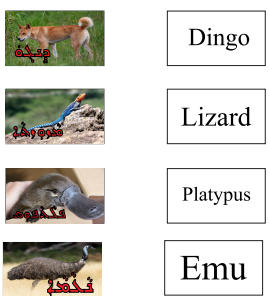 Resource B- Animals PowerPoint Slides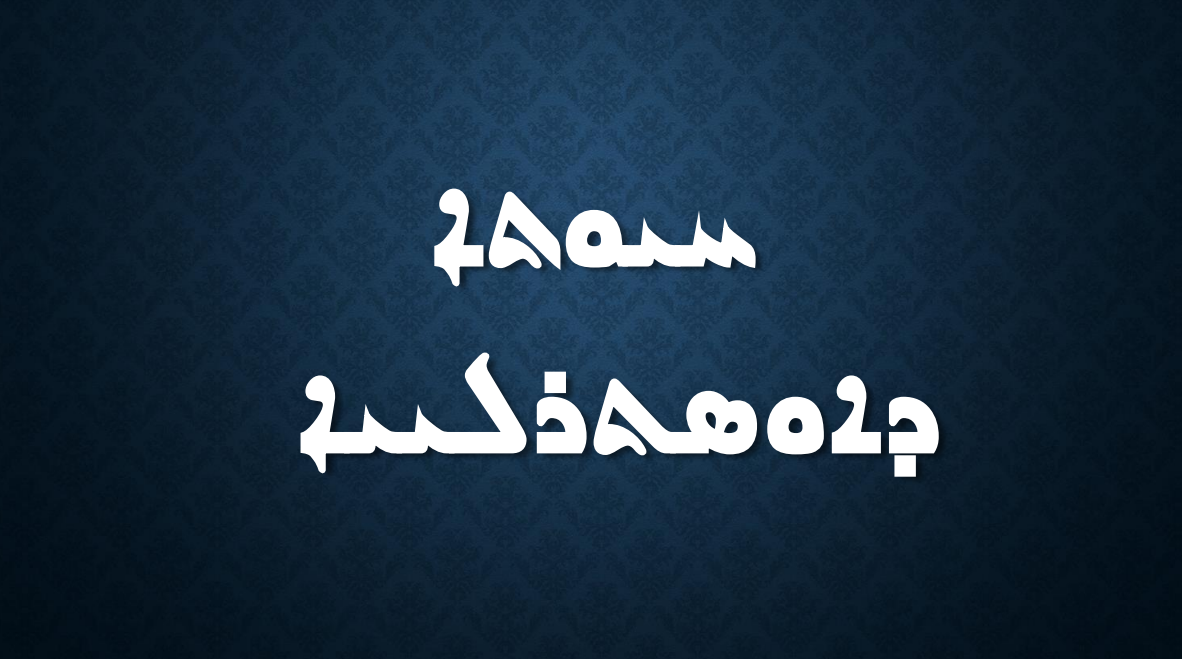 Resource B- Animals PowerPoint Slides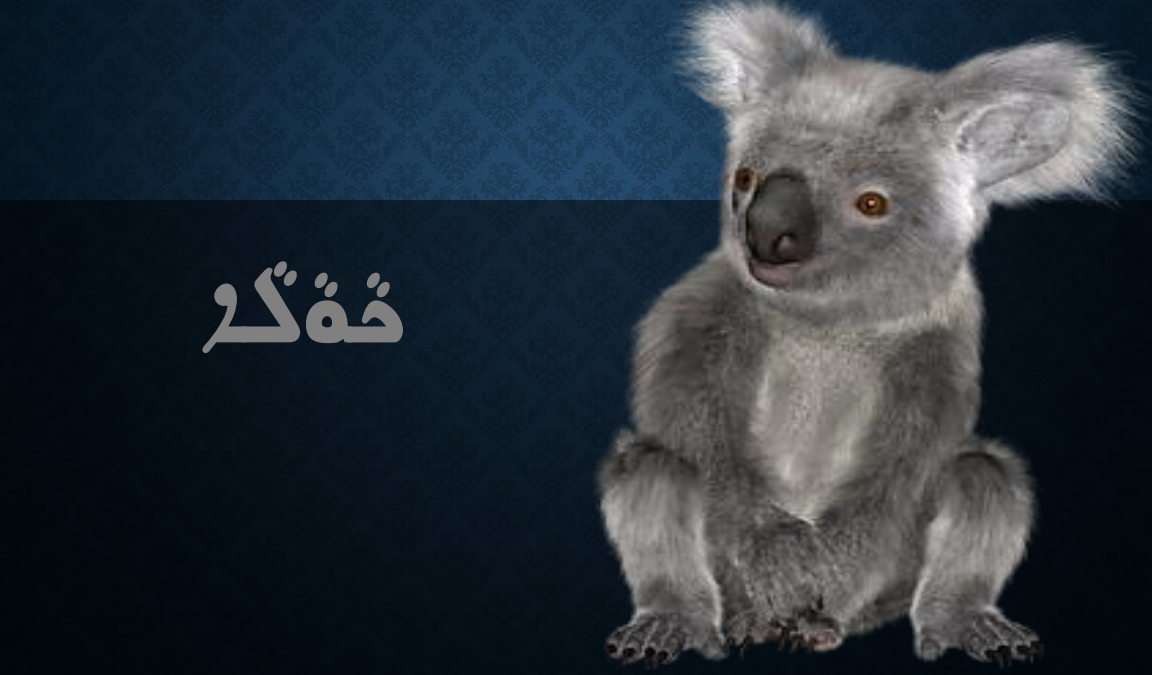 Resource B- Animals PowerPoint Slides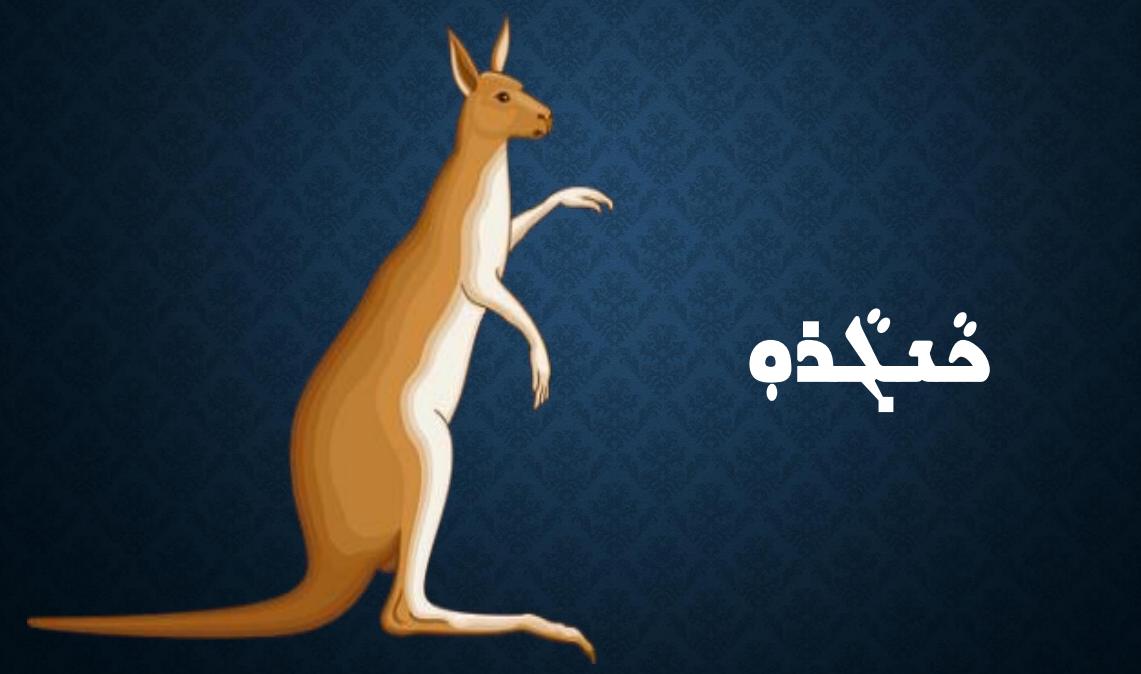 Resource B- Animals PowerPoint Slides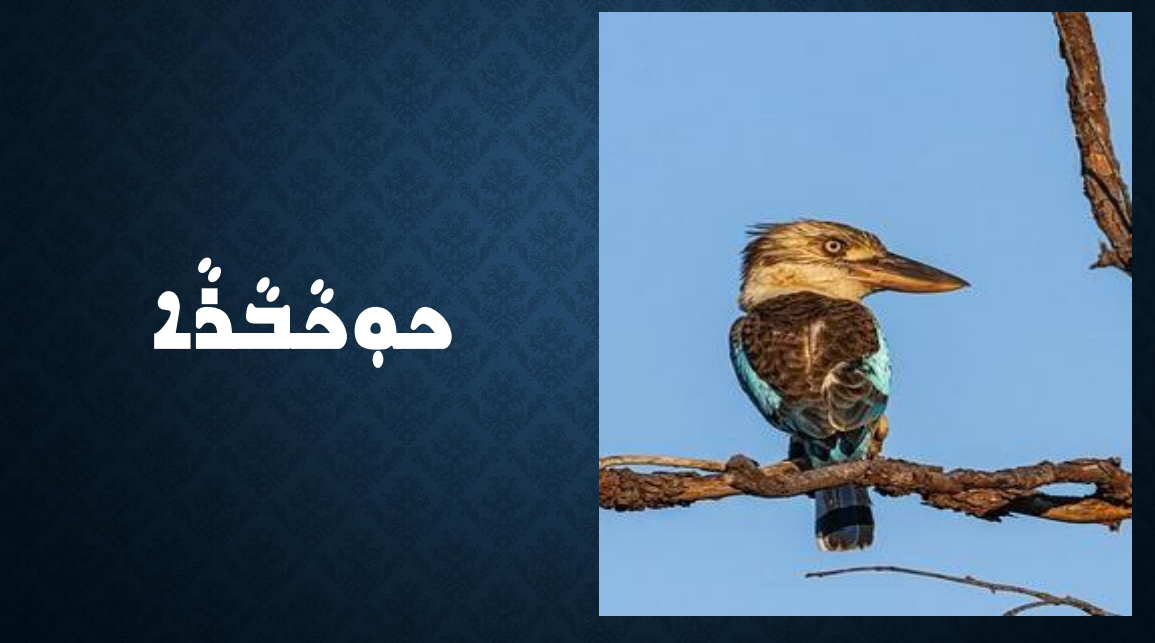 Resource B- Animals PowerPoint Slides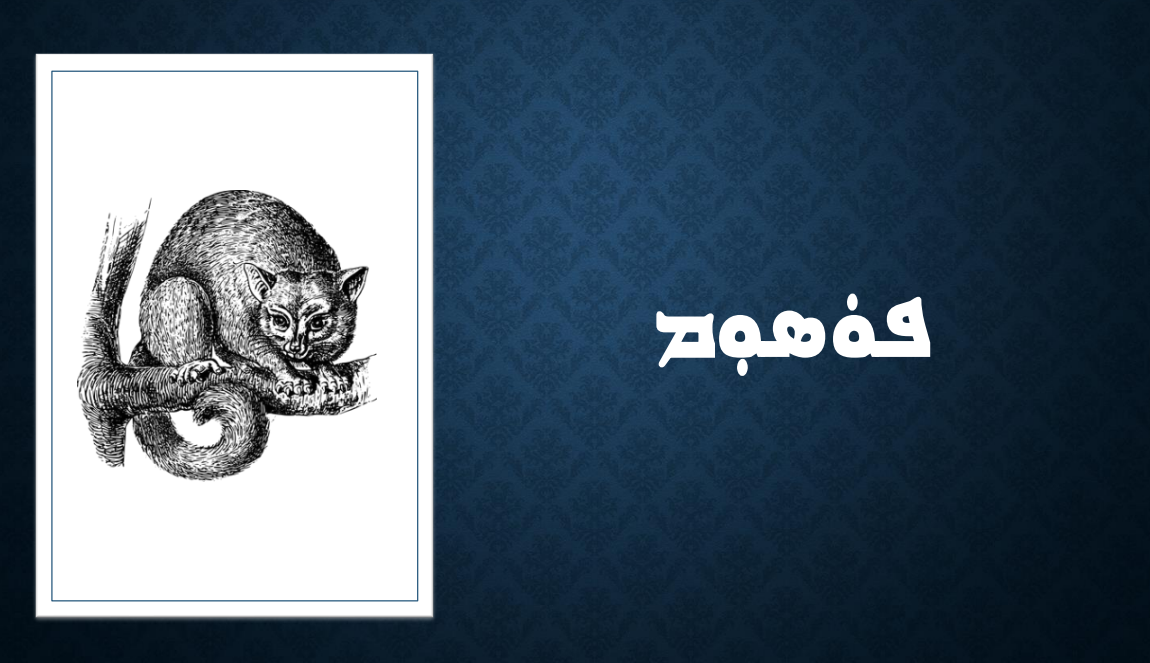 Resource B- Animals PowerPoint Slides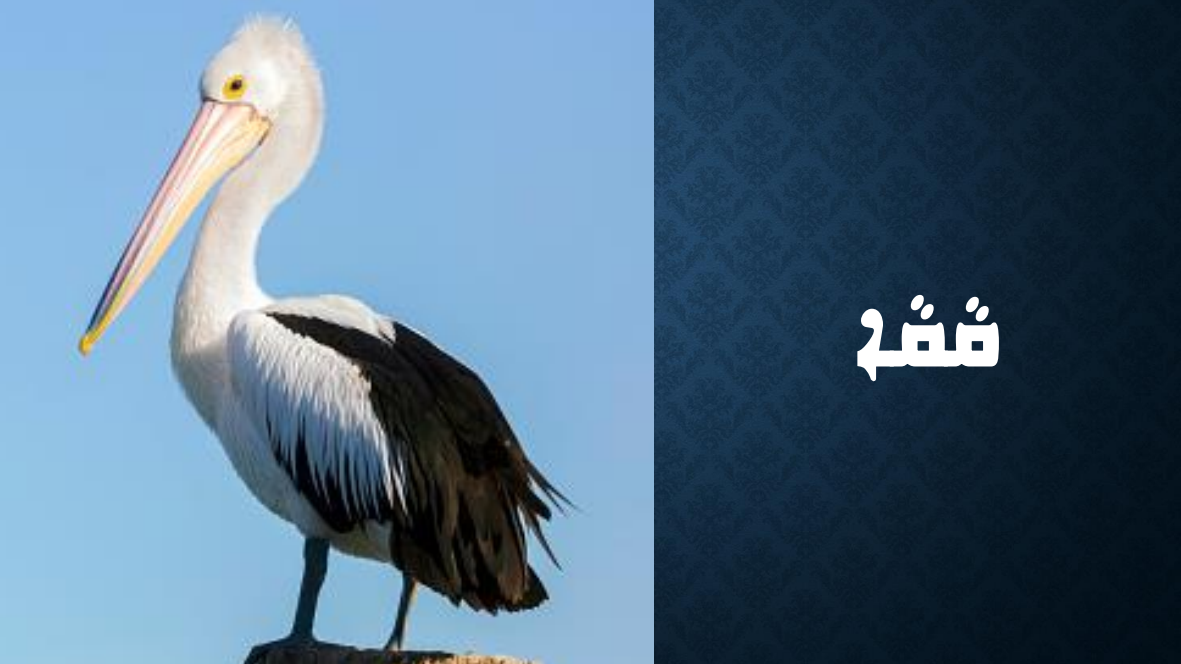 Resource B- Animals PowerPoint Slides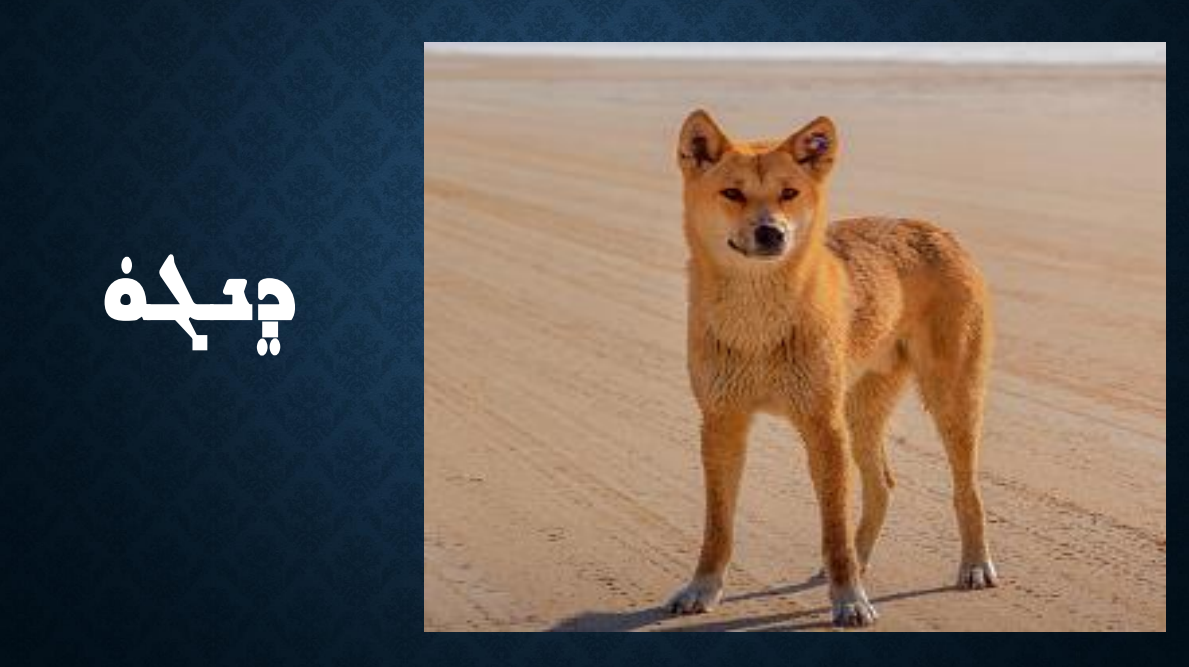 Resource B- Animals PowerPoint Slides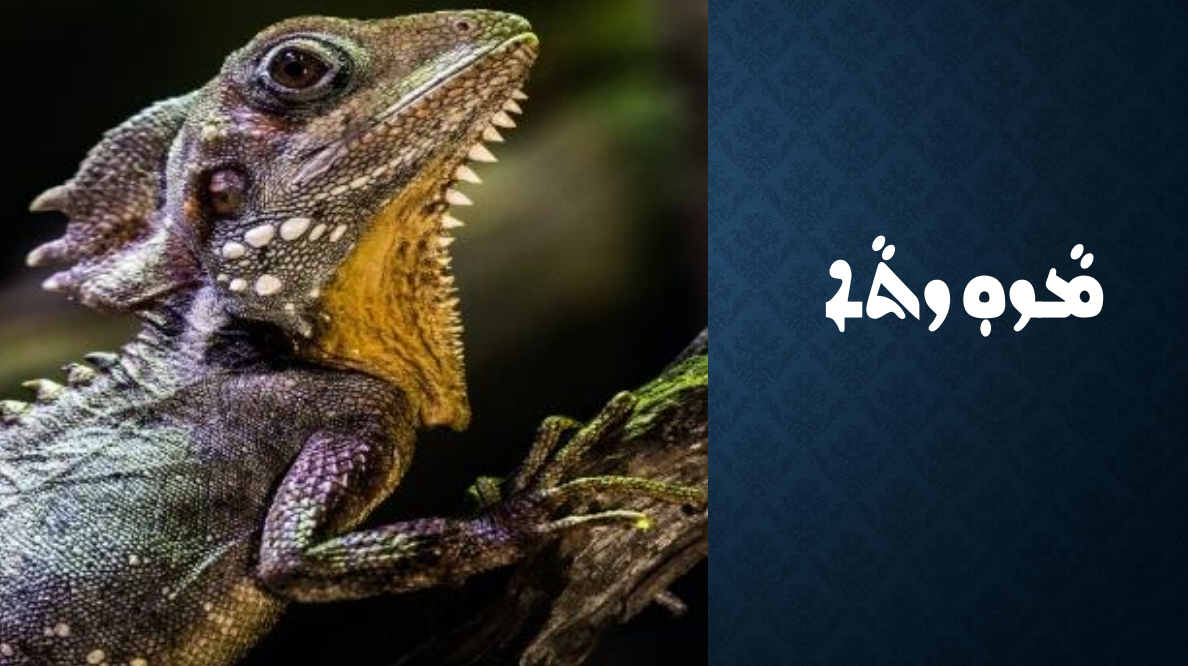 Resource B- Animals PowerPoint Slides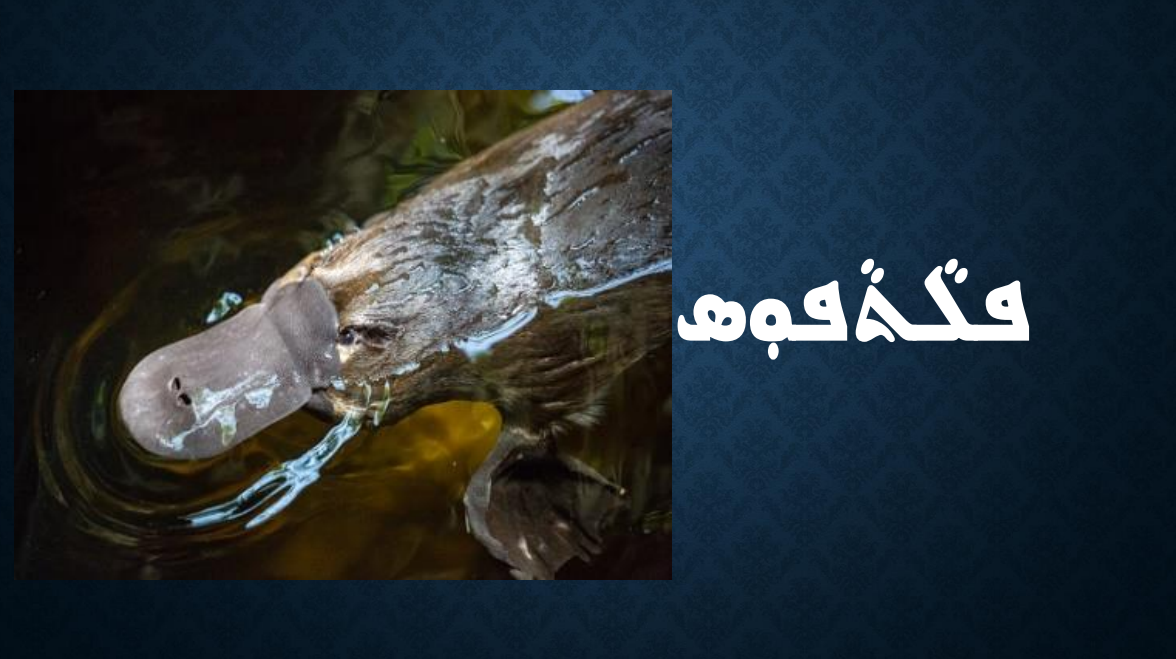 Resource B- Animals PowerPoint Slides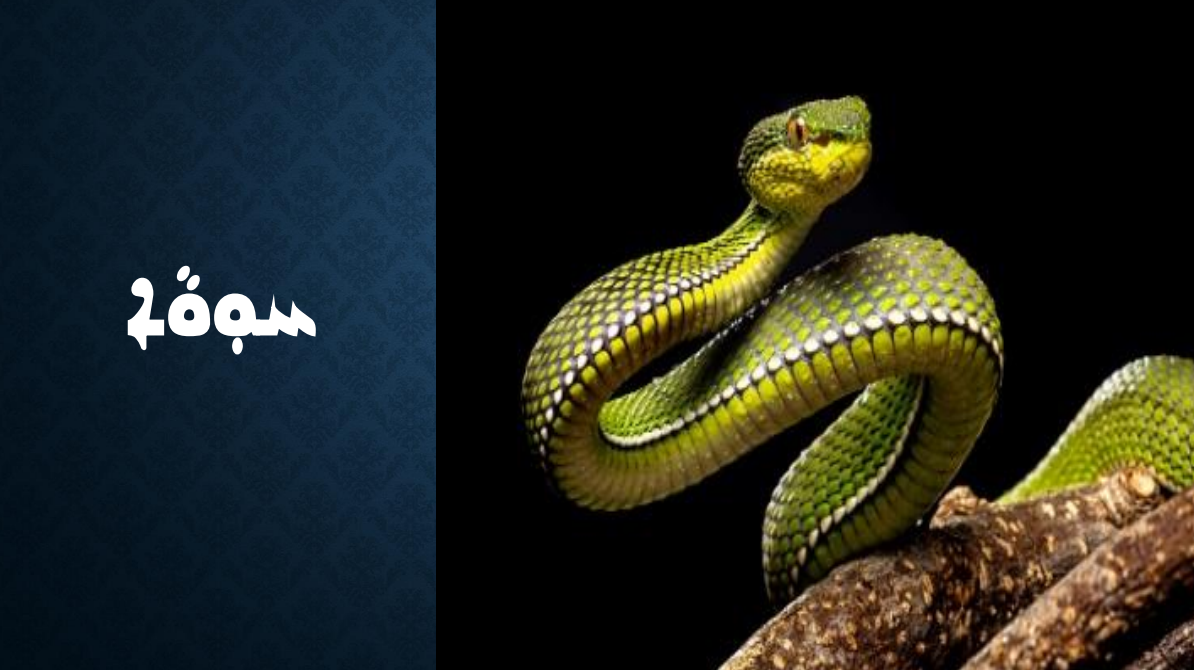 Resource B- Animals PowerPoint Slides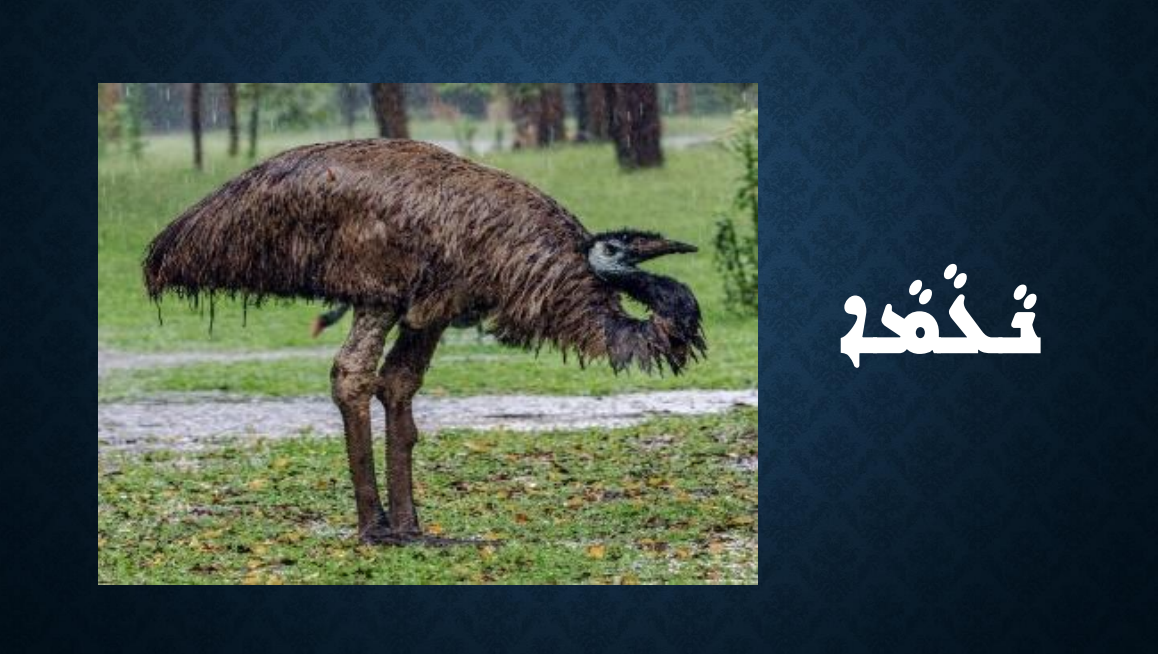 Resource B- Animals PowerPoint Slides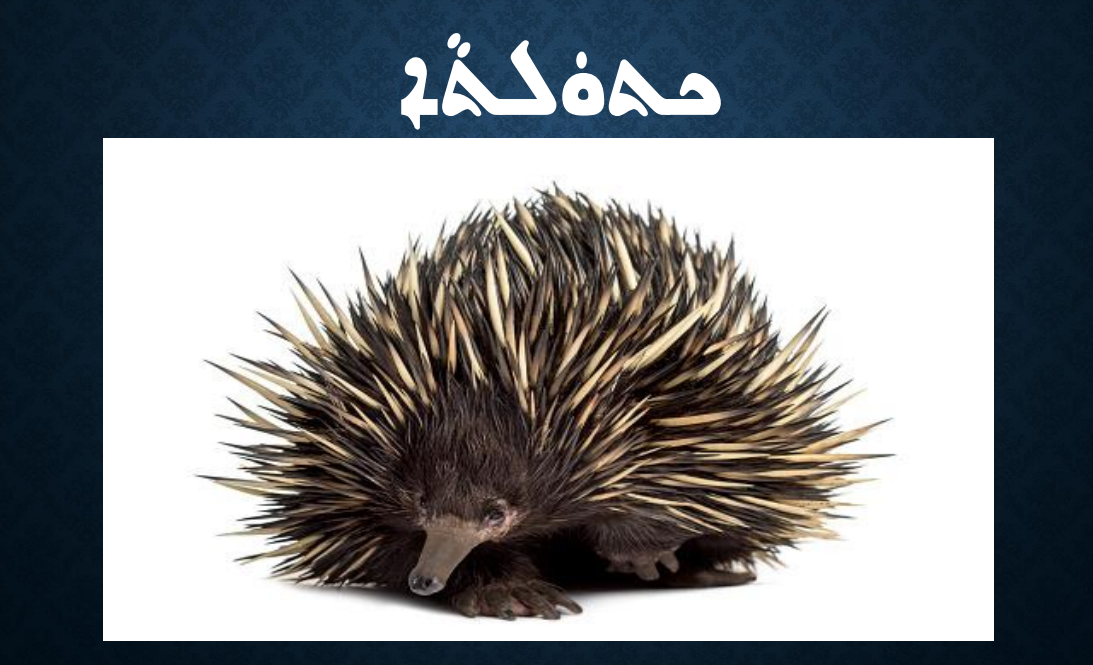 Resource B- Animals PowerPoint Slides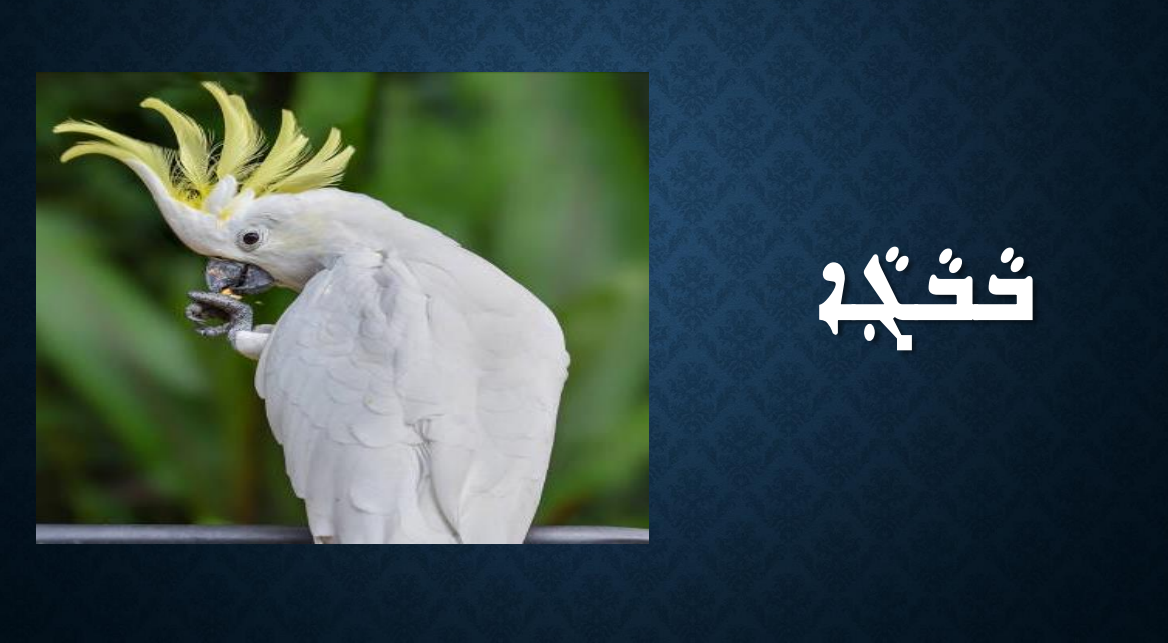 Resource B- Animals PowerPoint Slides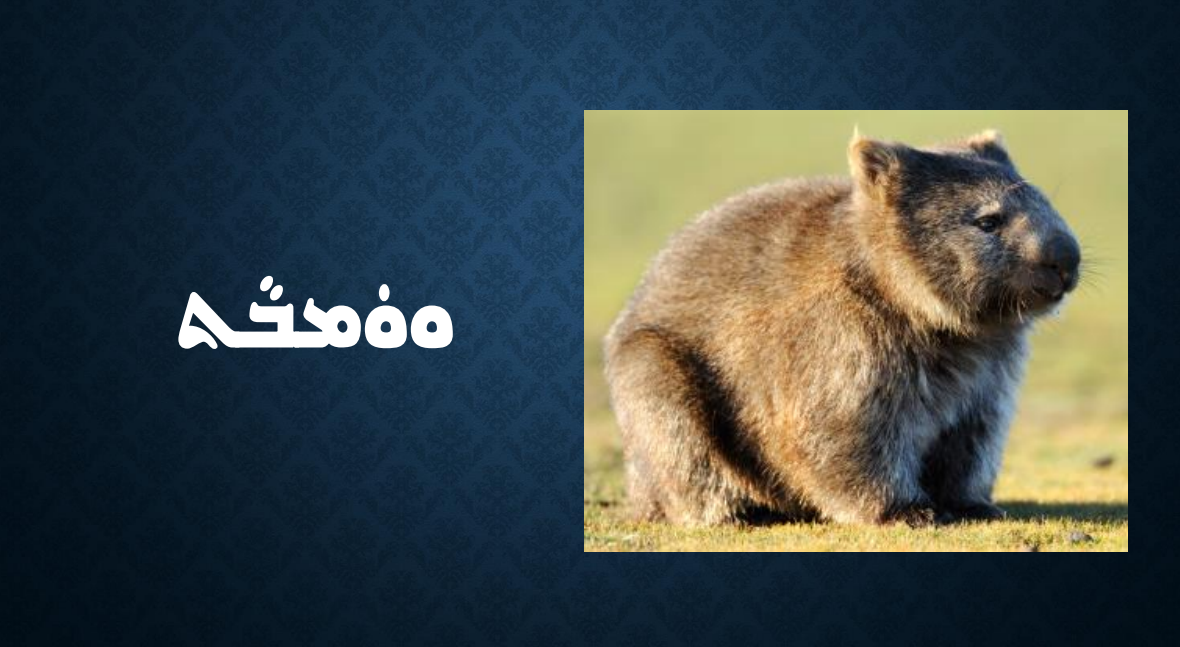 Resource B- Animals PowerPoint Slides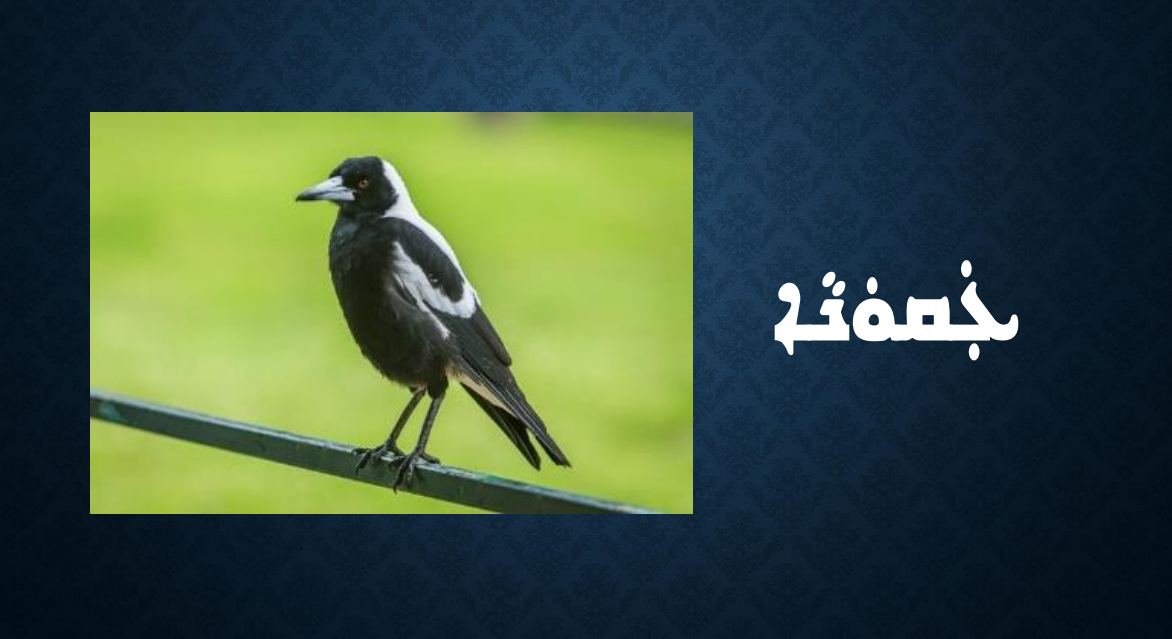 Resource C- Australian Animals Worksheet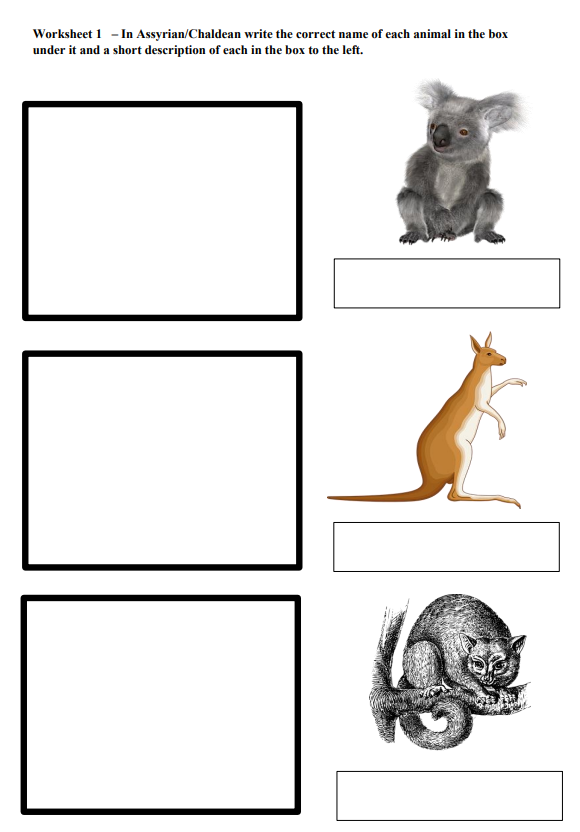 Resource C- Australian Animals Worksheet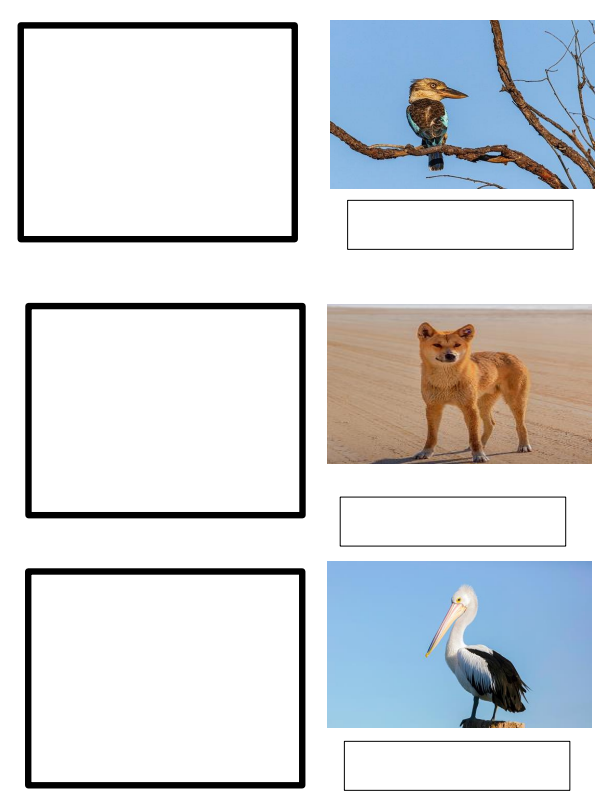 Resource D- Australian Animals Part 2 Worksheet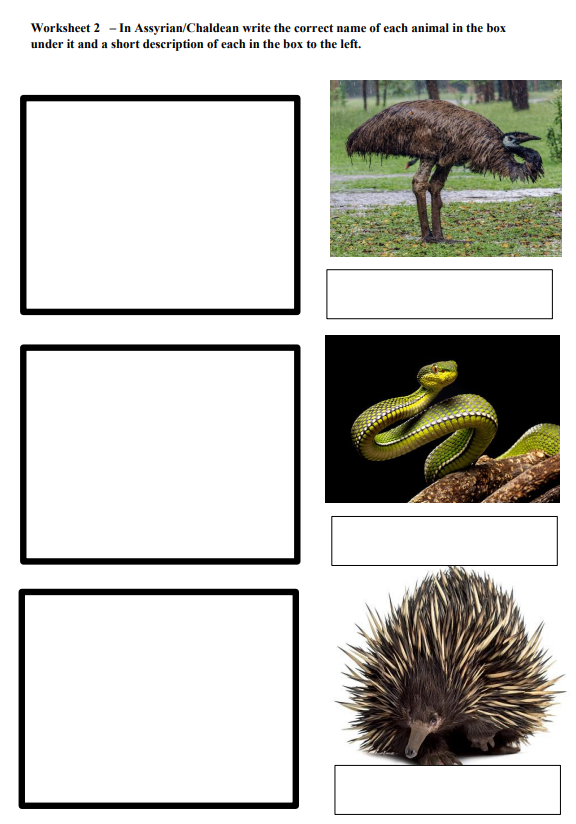 Resource D- Australian Animals Part 2 Worksheet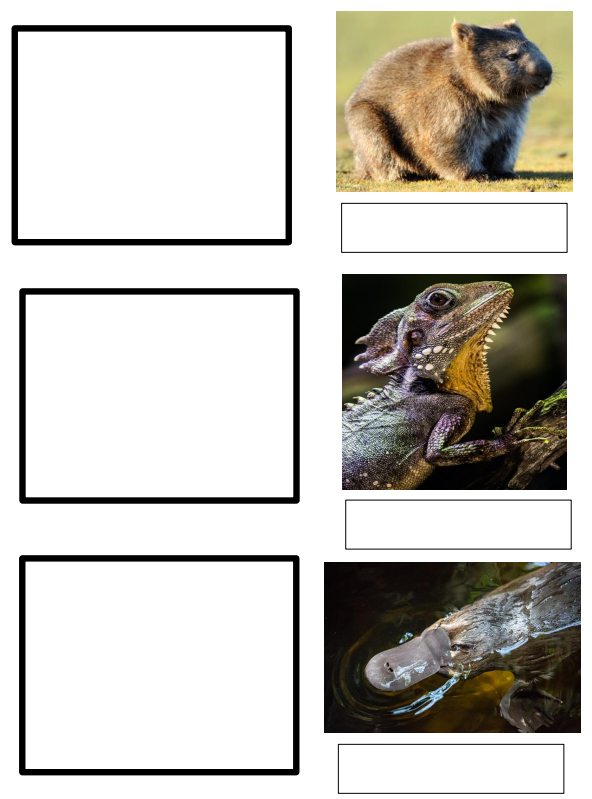 Resource D- Australian Animals Part 2 Worksheet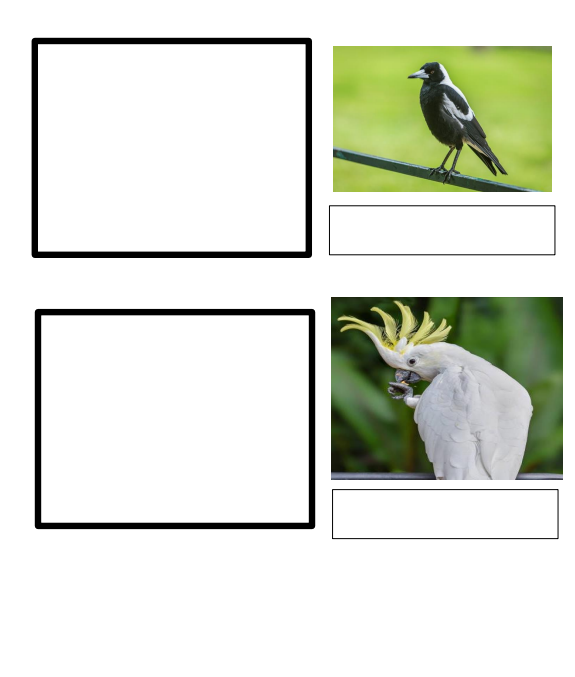 Resource E- Animal Coverings Worksheet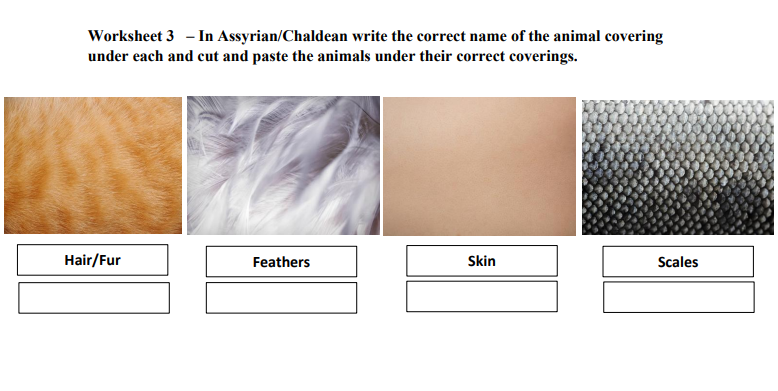 Resource E- Animal Coverings WorksheetResource F- Animal Sequence Activity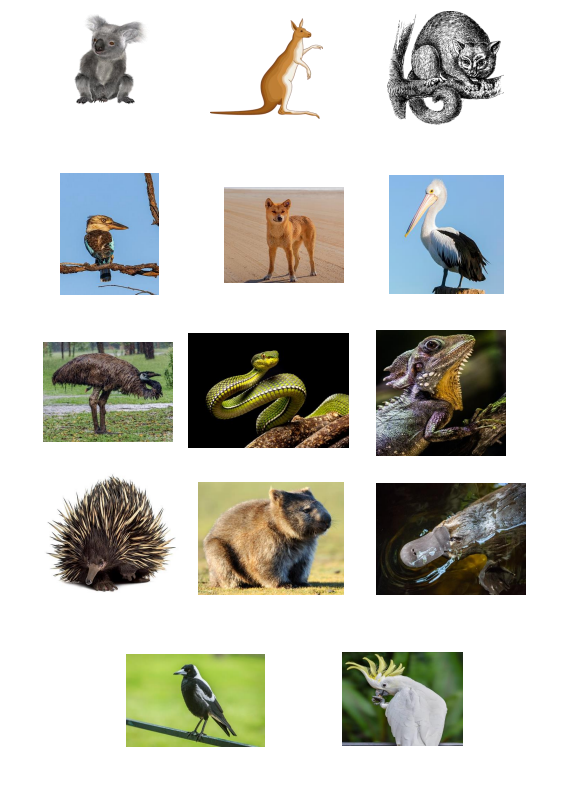 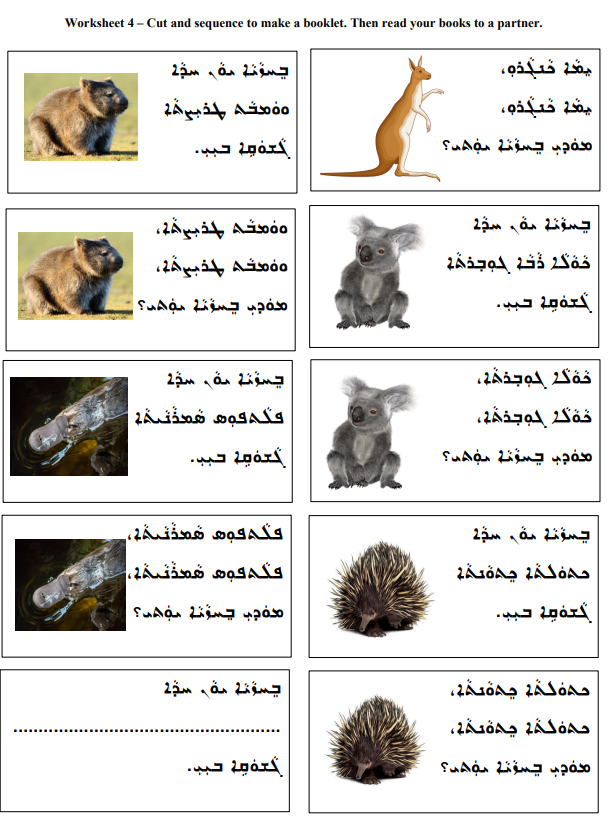 Resource G- Habitat Flashcards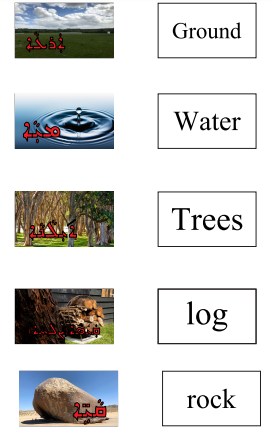 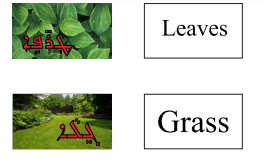 Resource H- Animal Habitats Worksheet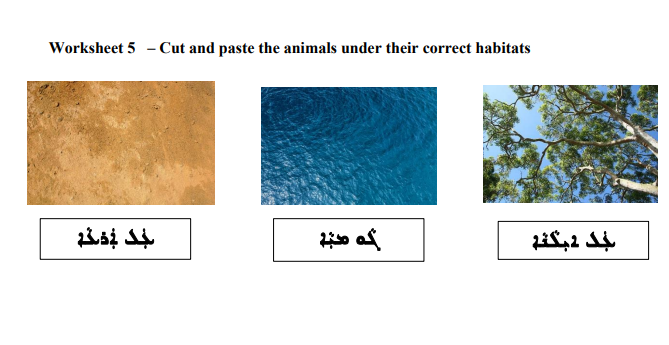 Resource H- Animal Habitats Worksheet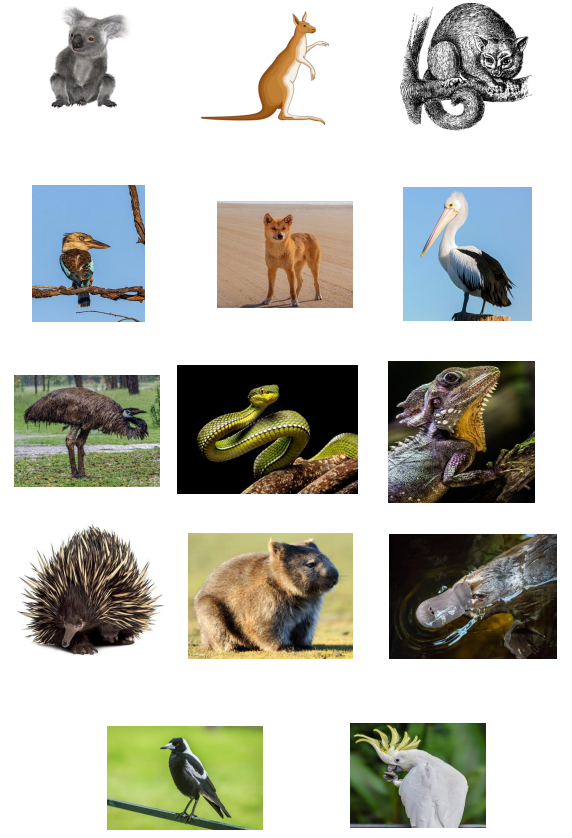 Resource I- Animal Diet Worksheet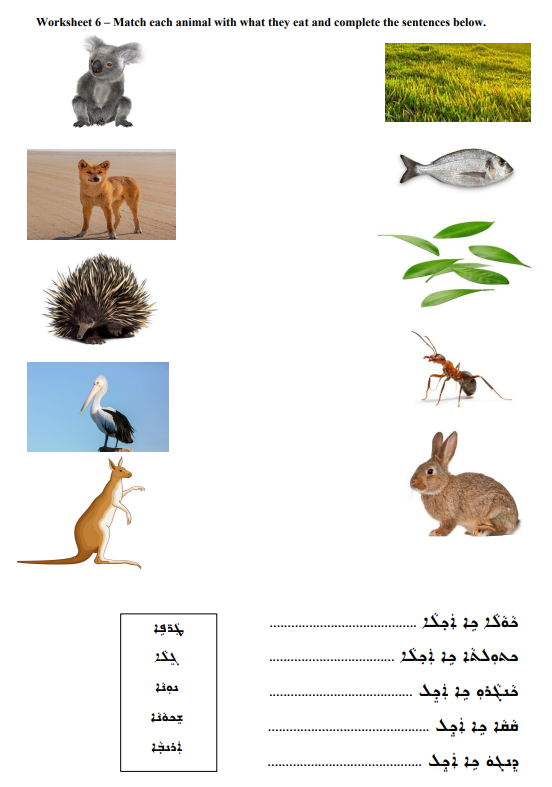 Resource J- Animal Coverings and Parts Flashcards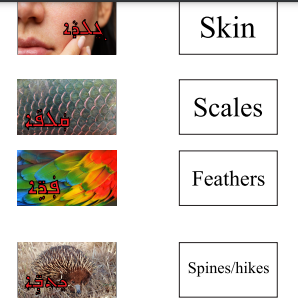 Resource J- Animal Coverings and Parts Flashcards 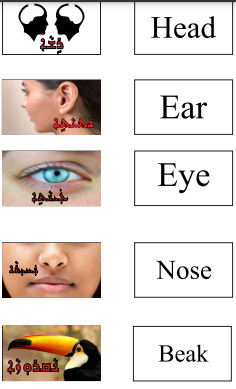 Resource J- Animal Coverings and Parts Flashcards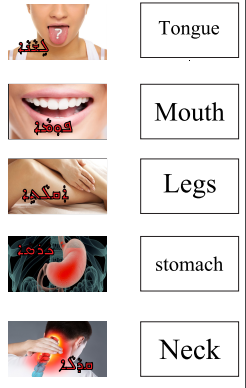 Resource J- Animal Coverings and Parts Flashcards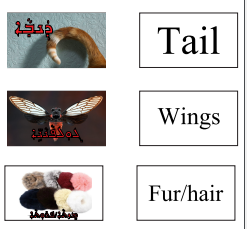 Resource K- Australian Animals Sentence Task 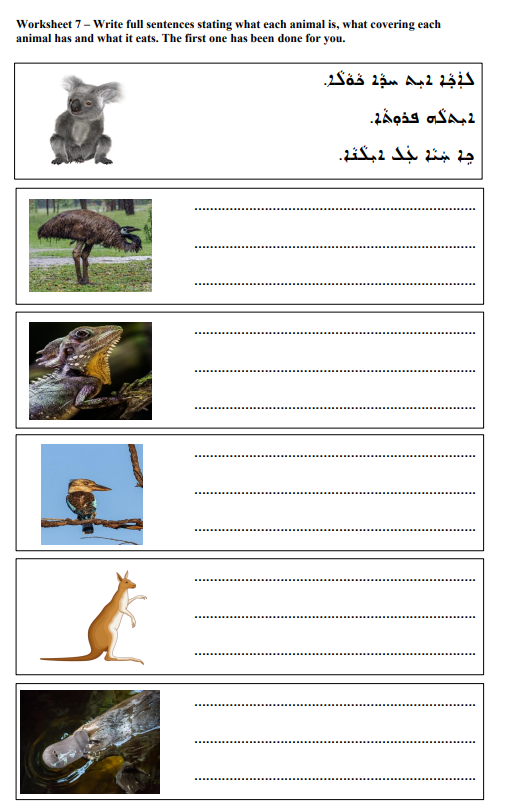 Resource L- Australian Animals Assessment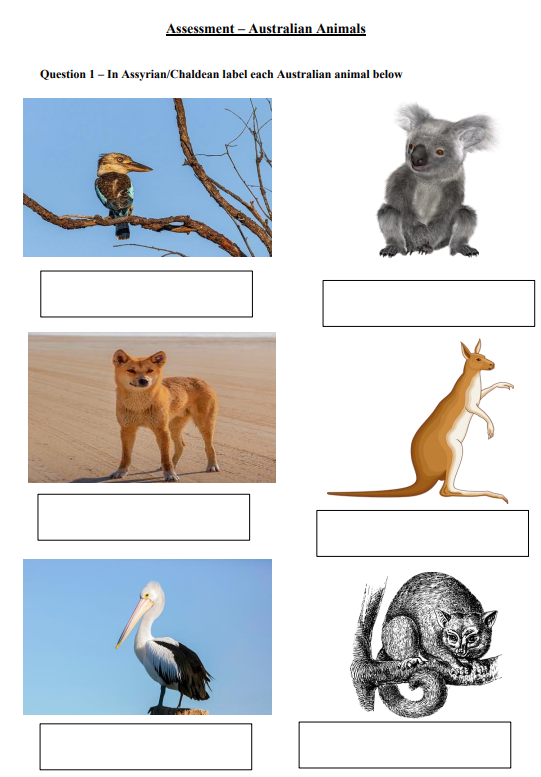 Resource L- Australian Animals Assessment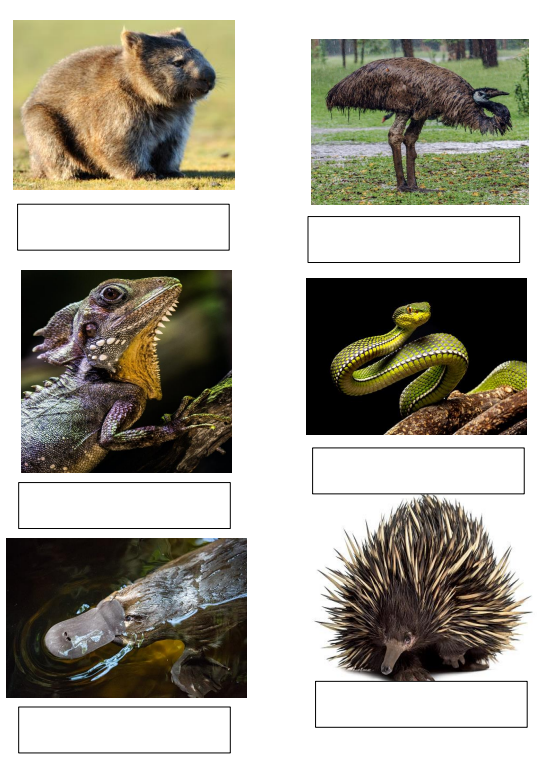 Resource L- Australian Animals Assessment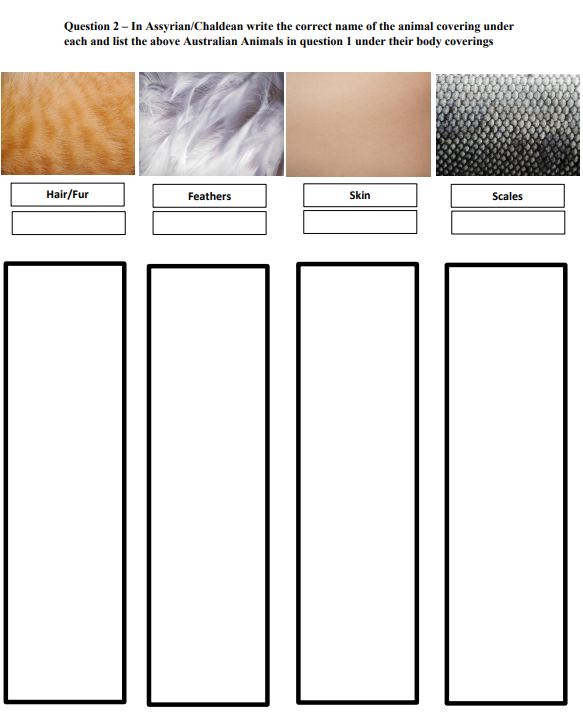 Resource L- Australian Animals Assessment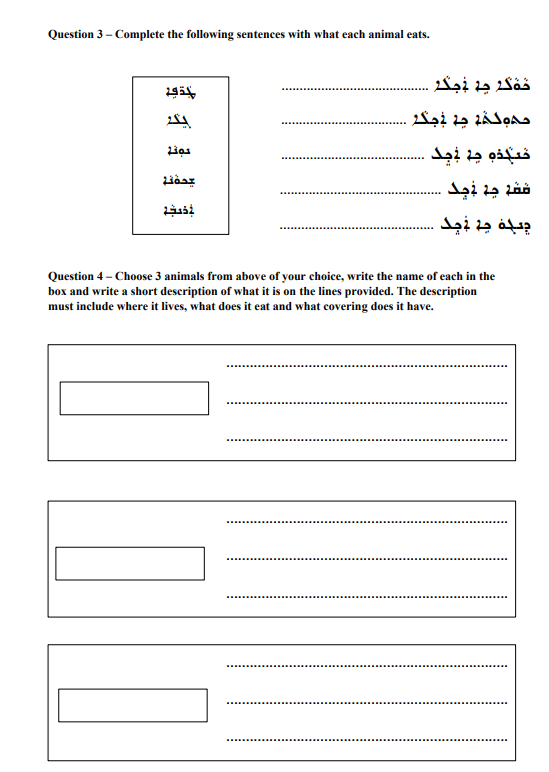 Stage: 3Unit Duration: 9 lessonsWeeks: 1 2 3 4 5 6 7 8 9 10Terms: 1 2 3 4Unit Description and OverviewAll students will develop the knowledge about various Australian native animals. Students will also learn and use vocabulary from the Assyrian and Chaldean Language throughout the unit, which they can use in other lessons. Teaching and learning activities are designed to help students construct understanding for deeper learning. A variety of tasks will be included, both in theory and practice to ensure students get a mix of activities that cater to their needs. All students will develop the knowledge about various Australian native animals. Students will also learn and use vocabulary from the Assyrian and Chaldean Language throughout the unit, which they can use in other lessons. Teaching and learning activities are designed to help students construct understanding for deeper learning. A variety of tasks will be included, both in theory and practice to ensure students get a mix of activities that cater to their needs. All students will develop the knowledge about various Australian native animals. Students will also learn and use vocabulary from the Assyrian and Chaldean Language throughout the unit, which they can use in other lessons. Teaching and learning activities are designed to help students construct understanding for deeper learning. A variety of tasks will be included, both in theory and practice to ensure students get a mix of activities that cater to their needs. Lesson Overview 1. What are some examples of Australian Native Animals?2. What are some examples of Australian Native Animals? (continued)3. What are some external features of Australian Native Animals?4. What are some adjectives used to describe Australian Native Animals?5. What are some habitats that Australian Native Animals live in?6. What is the diet of Australian Native Animals?7. What are some facts about Australian Native Animals?8. What are some facts about Australian Native Animals? (continued)9. Australian Native Animals Post Assessment. (Teacher can use the end of the unit as opportunity for assessment)1. What are some examples of Australian Native Animals?2. What are some examples of Australian Native Animals? (continued)3. What are some external features of Australian Native Animals?4. What are some adjectives used to describe Australian Native Animals?5. What are some habitats that Australian Native Animals live in?6. What is the diet of Australian Native Animals?7. What are some facts about Australian Native Animals?8. What are some facts about Australian Native Animals? (continued)9. Australian Native Animals Post Assessment. (Teacher can use the end of the unit as opportunity for assessment)1. What are some examples of Australian Native Animals?2. What are some examples of Australian Native Animals? (continued)3. What are some external features of Australian Native Animals?4. What are some adjectives used to describe Australian Native Animals?5. What are some habitats that Australian Native Animals live in?6. What is the diet of Australian Native Animals?7. What are some facts about Australian Native Animals?8. What are some facts about Australian Native Animals? (continued)9. Australian Native Animals Post Assessment. (Teacher can use the end of the unit as opportunity for assessment)OrganisationLessons are designed to ensure teachers lead learning and content and students have opportunities to listen and respond. This will ensure all students are active participants of their learning.All lessons will include:Learning Intentions, Success Criteria, Vocabulary and Language, Warm Up Activities, Modelled Teaching, Independent tasks, group tasks, partner tasks, Think/Pair/Share, technology use, warm up activities, reflection etc. Lessons are designed to ensure teachers lead learning and content and students have opportunities to listen and respond. This will ensure all students are active participants of their learning.All lessons will include:Learning Intentions, Success Criteria, Vocabulary and Language, Warm Up Activities, Modelled Teaching, Independent tasks, group tasks, partner tasks, Think/Pair/Share, technology use, warm up activities, reflection etc. Lessons are designed to ensure teachers lead learning and content and students have opportunities to listen and respond. This will ensure all students are active participants of their learning.All lessons will include:Learning Intentions, Success Criteria, Vocabulary and Language, Warm Up Activities, Modelled Teaching, Independent tasks, group tasks, partner tasks, Think/Pair/Share, technology use, warm up activities, reflection etc. Essential Questions What are some examples of Australian Native Animals? What do these animals eat?How do these animals live?Where do these animals live?What makes these animals unique?What are some examples of Australian Native Animals? What do these animals eat?How do these animals live?Where do these animals live?What makes these animals unique?What are some examples of Australian Native Animals? What do these animals eat?How do these animals live?Where do these animals live?What makes these animals unique?AssessmentTeachers have assessment opportunities before and after the unit to track progress. Students will recap all of their knowledge learned over the unit by completing an assessment at the end of the unit. Teachers have assessment opportunities before and after the unit to track progress. Students will recap all of their knowledge learned over the unit by completing an assessment at the end of the unit. Teachers have assessment opportunities before and after the unit to track progress. Students will recap all of their knowledge learned over the unit by completing an assessment at the end of the unit. Technology and Useful WebsitesTeachers may use resources such as iPads and laptops to support students with their learning. Students should be exposed to a variety of songs, rhymes, books etc. to support their learning.Some websites that may be helpful for teachers to visit before and during the unit for support include: https://youtu.be/5-z5WJ33uUw (Animals in Assyrian Language)https://youtu.be/EVPelwsXXcM (Assyrian Animals Series)https://youtu.be/TkCq54_ho-A (Australian Animals for Kids)https://youtu.be/ZEfYWsagYWg (Australian Native Animals Song and Dance for Kids)https://www.kids-world-travel-guide.com/animals-in-australia.html (Animals in Australia Information)http://kiddopedia.net/australian-animals-kids/ (Australian Animals Facts)https://youtu.be/i2SwMg0WM4s (Animal Sounds video)Teachers may use resources such as iPads and laptops to support students with their learning. Students should be exposed to a variety of songs, rhymes, books etc. to support their learning.Some websites that may be helpful for teachers to visit before and during the unit for support include: https://youtu.be/5-z5WJ33uUw (Animals in Assyrian Language)https://youtu.be/EVPelwsXXcM (Assyrian Animals Series)https://youtu.be/TkCq54_ho-A (Australian Animals for Kids)https://youtu.be/ZEfYWsagYWg (Australian Native Animals Song and Dance for Kids)https://www.kids-world-travel-guide.com/animals-in-australia.html (Animals in Australia Information)http://kiddopedia.net/australian-animals-kids/ (Australian Animals Facts)https://youtu.be/i2SwMg0WM4s (Animal Sounds video)Teachers may use resources such as iPads and laptops to support students with their learning. Students should be exposed to a variety of songs, rhymes, books etc. to support their learning.Some websites that may be helpful for teachers to visit before and during the unit for support include: https://youtu.be/5-z5WJ33uUw (Animals in Assyrian Language)https://youtu.be/EVPelwsXXcM (Assyrian Animals Series)https://youtu.be/TkCq54_ho-A (Australian Animals for Kids)https://youtu.be/ZEfYWsagYWg (Australian Native Animals Song and Dance for Kids)https://www.kids-world-travel-guide.com/animals-in-australia.html (Animals in Australia Information)http://kiddopedia.net/australian-animals-kids/ (Australian Animals Facts)https://youtu.be/i2SwMg0WM4s (Animal Sounds video)